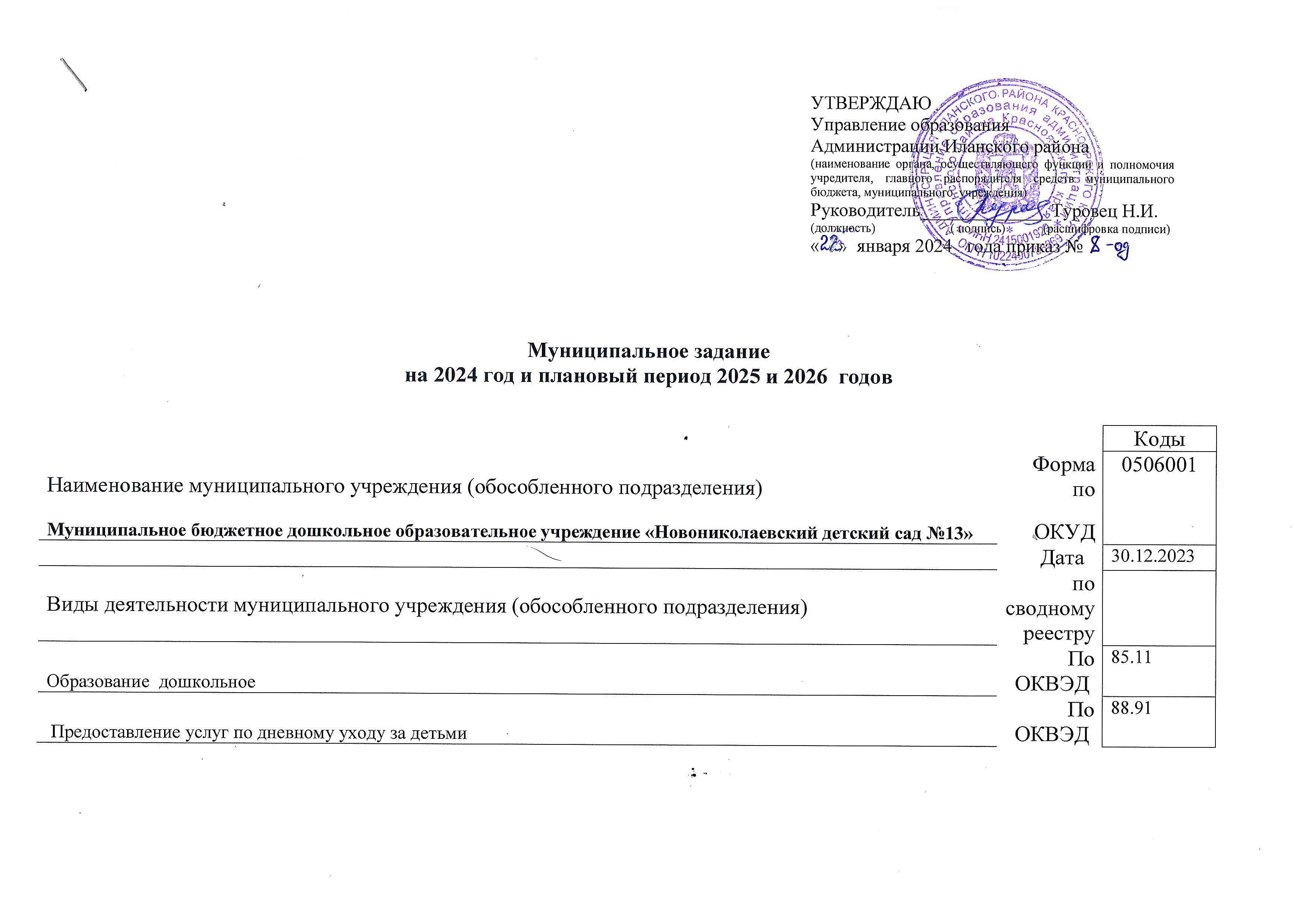 Часть 1. Сведения об оказываемых муниципальных услугахРаздел  13.2. Показатели, характеризующие объем муниципальной услуги:4. Нормативные правовые акты, устанавливающие размер платы (цену, тариф) либо порядок его (ее) установления:Раздел    2 3.2. Показатели, характеризующие объем муниципальной услуги:4. Нормативные правовые акты, устанавливающие размер платы (цену, тариф) либо порядок его (ее) установления:5. Порядок оказания муниципальной услуги5.1. Нормативные правовые акты, регулирующие порядок оказания муниципальной услуги - Федеральный закон РФ от 21.12.2021 № 414-ФЗ «Об общих принципах организации публичной власти в субъектах Российской Федерации;- Федеральный закон РФ от 29.12.2012 № 273-ФЗ «Об образовании в Российской Федерации»; - Приказ Министерства образования и науки Российской Федерации  от 17.10.2013 № 1155  «Об утверждении федерального государственного стандарта  дошкольного  образования»;- Приказ Минпросвещения России от 31.05.2021 № 286 «Об утверждении федерального государственного образовательного стандарта начального общего образования»;- Приказ Минпросвещения России от 31.05.2021 № 287 «Об утверждении федерального государственного образовательного стандарта основного общего образования»;- Приказ Министерства просвещения Российской Федерации  от 31.07.2020 № 373 «Об утверждении Порядка организации и осуществления образовательной деятельности по основным общеобразовательным программам – образовательным программам дошкольного образования»;- Постановление Главного государственного санитарного врача России от 28.09.2020 № СП 2.4.3648-20, Санитарные правила Главного государственного санитарного врача России от 28.09.2020 № 28 «Об утверждении санитарных правил СП 2.4.3648-20 "Санитарно-эпидемиологические требования к организациям воспитания и обучения, отдыха и оздоровления детей и молодежи»;- Приказ Министерства просвещения  от 22.03.2021 г. № 115 «Об утверждении Порядка организации и осуществления образовательной деятельности по основным общеобразовательным программам – образовательным программам  начального общего, основного общего и среднего общего образования»;- Постановление Правительства Российской Федерации от 30.08.2017 № 1043 «О формировании, ведении и утверждении общероссийских базовых (отраслевых) перечней (классификаторов) государственных и муниципальных услуг, оказываемых физическим лицам, и работ, оказание и выполнение которых предусмотрено нормативными правовыми актами Российской Федерации»;- Распоряжение Правительства Красноярского края от 27.12.2017 № 961-р «Об утверждении регионального перечня  (классификатора) государственных (муниципальных) услуг, не включенных в общероссийские базовые (отраслевые) перечни (классификаторы) государственных и муниципальных услуг и работ, оказание и выполнение которых предусмотрено нормативными правовыми актами Красноярского края (муниципальными нормативными правовыми актами), в том числе при осуществлении переданных им полномочий Российской Федерации и полномочий по предметам совместного ведения Российской Федерации и Красноярского края»; - Приказ Министерства образования и науки Российской Федерации  от 02.09.2020 № 458  «Об утверждении  порядка приема граждан на обучение по  образовательным программам начального общего образования,  основного общего образования и среднего общего образования»; - Приказ Министерства просвещения Российской Федерации  от 09.11.2018 № 196  «Об утверждении Порядка организации и осуществления образовательной деятельности по  дополнительным  общеобразовательным программам»;-  Постановление Администрации Иланского района от 19.01.2018 № 13-п «Об утверждении административного регламента предоставления муниципальной услуги  «Зачисление  в  общеобразовательное учреждение»;- Постановление Администрации Иланского района от  25.09.2015 № 723-п «Об утверждении Порядка формирования муниципального задания в отношении муниципальных учреждений и финансового обеспечения выполнения муниципального задания»;- Постановление Администрации Иланского района от  24.04.2017 № 184-п  «Об утверждении Методики оценки выполнения муниципальными учреждениями муниципального задания на оказание муниципальных услуг (выполнение работ)»;- Постановление Администрации Иланского района Красноярского края от 12.09.2023 № 567-п «Об утверждении перечня ежедневных маршрутов движения перевозок обучающихся, организованных общеобразовательными организациями к муниципальным общеобразовательным учреждениям на территории Иланского района»;- Устав, лицензия.(наименование,  дата и номер нормативного правового акта)5.2. Порядок информирования потенциальных потребителей муниципальной услуги:Часть 2. Прочие сведения о муниципальном заданииПриложение №    к муниципальному заданию МБОУ  «                         СОШ № 15» на 2024 год Реализация дополнительных общеразвивающих программ  Приложение №  к муниципальному заданию МБОУ  «                         СОШ № 15» на 2024 год Организация и осуществление транспортного обслуживания учащихся образовательных организаций и воспитанников дошкольных образовательных организаций1. Наименование муниципальной услугиКод муниципальной  Реализация основных общеобразовательных программ  дошкольного  образования  Реализация основных общеобразовательных программ  дошкольного  образования  Реализация основных общеобразовательных программ  дошкольного  образованияуслуги (работы)БВ242. Категории потребителей муниципальной услуги2. Категории потребителей муниципальной услуги                                       физические лица                                        физические лица                                        физические лица 3. Показатели, характеризующие объем и (или) качество муниципальной услуги3. Показатели, характеризующие объем и (или) качество муниципальной услуги3. Показатели, характеризующие объем и (или) качество муниципальной услуги3.1. Показатели, характеризующие качество муниципальной услуги:3.1. Показатели, характеризующие качество муниципальной услуги:3.1. Показатели, характеризующие качество муниципальной услуги:Уникальный номер реестровой записиПоказатель, характеризующий содержание муниципальной услугиПоказатель, характеризующий содержание муниципальной услугиПоказатель, характеризующий содержание муниципальной услугиПоказатель, характеризующий условия (формы) оказания муниципальной услугиПоказатель, характеризующий условия (формы) оказания муниципальной услугиПоказатель качества муниципальной услугиПоказатель качества муниципальной услугиПоказатель качества муниципальной услугиЗначение показателя качества
муниципальной услугиЗначение показателя качества
муниципальной услугиЗначение показателя качества
муниципальной услугиУникальный номер реестровой записи вид программы(наименование показателя)потребители услуг(наименование показателя) возраст потребителя услуг (наименование показателя)форма обучения(наименование показателя)____________(наименование показателя)____________(наименование показателя)единица измерения 
по ОКЕИединица измерения 
по ОКЕИ2024 год(очередной финансовый год)2025 год(1-й год планового периода)2026 год(2-й год планового периода)Уникальный номер реестровой записи вид программы(наименование показателя)потребители услуг(наименование показателя) возраст потребителя услуг (наименование показателя)форма обучения(наименование показателя)____________(наименование показателя)____________(наименование показателя)наименованиекод2024 год(очередной финансовый год)2025 год(1-й год планового периода)2026 год(2-й год планового периода)123456789101112801011О.99.0.БВ24ДН82000 не указаноне указаноДо 8 леточнаяГруппа полного дняДоля потребителей, удовлетворенных получением услуги процент744100100100Уникальный номер реестровой записиПоказатель, характеризующий содержание муниципальной услугиПоказатель, характеризующий содержание муниципальной услугиПоказатель, характеризующий содержание муниципальной услугиПоказатель, характеризующий условия (формы) оказания муниципальной услугиПоказатель, характеризующий условия (формы) оказания муниципальной услугиПоказатель объемамуниципальной услугиПоказатель объемамуниципальной услугиПоказатель объемамуниципальной услугиЗначение показателя объема
муниципальной услугиЗначение показателя объема
муниципальной услугиЗначение показателя объема
муниципальной услугиСреднегодовой размер 
платы (цена, тариф)Среднегодовой размер 
платы (цена, тариф)Среднегодовой размер 
платы (цена, тариф)Уникальный номер реестровой записи вид программы(наименование показателя)потребители услуг(наименование показателя)возраст потребителя услуг  (наименование показателя)форма обучения(наименование показателя)____________(наименование показателя)____________(наименование показателя)единица измерения 
по ОКЕИединица измерения 
по ОКЕИ2024 год(очередной финансовый год)2025 год(1-й год планового периода)2026 год(2-й год планового периода)2024 год(очередной финансовый год)2025 год(1-й год планового периода)2026 год(2-й год планового периода)Уникальный номер реестровой записи вид программы(наименование показателя)потребители услуг(наименование показателя)возраст потребителя услуг  (наименование показателя)форма обучения(наименование показателя)____________(наименование показателя)____________(наименование показателя)наименованиекод2024 год(очередной финансовый год)2025 год(1-й год планового периода)2026 год(2-й год планового периода)2024 год(очередной финансовый год)2025 год(1-й год планового периода)2026 год(2-й год планового периода)123456789101112131415801011О.99.0.БВ24ДН82000не указаноне указанодо 8 леточнаяГруппа полного днячисло воспитанников человек792474747128835,20128835,20128835,20Нормативный правовой актНормативный правовой актНормативный правовой актНормативный правовой актНормативный правовой актвидпринявший органдатаномернаименование12345 приказ управление образования Администрации Иланского района 11.01.2024 № 3 Об утверждении базового норматива затрат и корректирующих коэффициентов на оказание муниципальных услуг, оказываемых муниципальными  образовательными организациями, подведомственными управлению образования Администрации  Иланского района1. Наименование муниципальной услугиКод муниципальной                             Присмотр и уход                             Присмотр и уход                             Присмотр и уходуслуги (работы)БВ192. Категории потребителей муниципальной услуги2. Категории потребителей муниципальной услуги физические лица3. Показатели, характеризующие объем и (или) качество муниципальной услуги3. Показатели, характеризующие объем и (или) качество муниципальной услуги3. Показатели, характеризующие объем и (или) качество муниципальной услуги3.1. Показатели, характеризующие качество муниципальной услуги:3.1. Показатели, характеризующие качество муниципальной услуги:3.1. Показатели, характеризующие качество муниципальной услуги:Уникальный номер реестровой записиПоказатель, характеризующий содержание муниципальной услугиПоказатель, характеризующий содержание муниципальной услугиПоказатель, характеризующий содержание муниципальной услугиПоказатель, характеризующий условия (формы) оказания муниципальной услугиПоказатель, характеризующий условия (формы) оказания муниципальной услугиПоказатель качества муниципальной услугиПоказатель качества муниципальной услугиПоказатель качества муниципальной услугиЗначение показателя качества
муниципальной услугиЗначение показателя качества
муниципальной услугиЗначение показателя качества
муниципальной услугиУникальный номер реестровой записи вид программы(наименование показателя)потребители услуг(наименование показателя)возраст потребителя услуг (наименование показателя)(наименование показателя)____________(наименование показателя)____________(наименование показателя)единица измерения 
по ОКЕИединица измерения 
по ОКЕИ2024 год(очередной финансовый год)2025 год(1-й год планового периода)2026 год(2-й год планового периода)Уникальный номер реестровой записи вид программы(наименование показателя)потребители услуг(наименование показателя)возраст потребителя услуг (наименование показателя)(наименование показателя)____________(наименование показателя)____________(наименование показателя)наименованиекод2024 год(очередной финансовый год)2025 год(1-й год планового периода)2026 год(2-й год планового периода)123456789101112853211О.99.0.БВ19АА56000не указаноФизические лица    до 8 летГруппа полного дня Доля потребителей, удовлетворенных получением услуги процент744100100100Уникальный номер реестровой записиПоказатель, характеризующий содержание муниципальной услугиПоказатель, характеризующий содержание муниципальной услугиПоказатель, характеризующий содержание муниципальной услугиПоказатель, характеризующий условия (формы) оказания муниципальной услугиПоказатель, характеризующий условия (формы) оказания муниципальной услугиПоказатель объемамуниципальной услугиПоказатель объемамуниципальной услугиПоказатель объемамуниципальной услугиЗначение показателя объема
муниципальной услугиЗначение показателя объема
муниципальной услугиЗначение показателя объема
муниципальной услугиСреднегодовой размер 
платы (цена, тариф)Среднегодовой размер 
платы (цена, тариф)Среднегодовой размер 
платы (цена, тариф)Уникальный номер реестровой записи вид программы(наименование показателя)потребители услуг(наименование показателя)возраст потребителя услуг (наименование показателя)(наименование показателя)____________(наименование показателя)____________(наименование показателя)единица измерения 
по ОКЕИединица измерения 
по ОКЕИ2024 год(очередной финансовый год)2025 год(1-й год планового периода)2026 год(2-й год планового периода)2024 год(очередной финансовый год)2025 год(1-й год планового периода)2026 год(2-й год планового периода)Уникальный номер реестровой записи вид программы(наименование показателя)потребители услуг(наименование показателя)возраст потребителя услуг (наименование показателя)(наименование показателя)____________(наименование показателя)____________(наименование показателя)наименованиекод2024 год(очередной финансовый год)2025 год(1-й год планового периода)2026 год(2-й год планового периода)2024 год(очередной финансовый год)2025 год(1-й год планового периода)2026 год(2-й год планового периода)123456789101112131415853211О.99.0.БВ19АА56000не указаноФизические лица   до 8 летГруппа полного дня число воспитанников человек79247474717789,6617789,6617789,66Нормативный правовой актНормативный правовой актНормативный правовой актНормативный правовой актНормативный правовой актвидпринявший органдатаномернаименование12345 приказ управление образования Администрации Иланского района 11.01.2024 № 3 Об утверждении базового норматива затрат и корректирующих коэффициентов на оказание муниципальных услуг, оказываемых муниципальными  образовательными организациями, подведомственными управлению образования Администрации  Иланского районапостановлениеАдминистрация Иланского района15.03.2022№ 206-п Об утверждении Положения о родительской плате за присмотр и уход за детьми в МБДОУ Иланского района, реализующих образовательную программу дошкольного образованияСпособ информированияСостав размещаемой информацииЧастота обновления информации123Электронное информирование (размещение на официальном сайте учреждения) В соответствии с требованиями приказа Рособрнадзора от 14.08.2020 № 831 «Об утверждении требований к структуре официального сайта образовательной организации » Подраздел «Документы»: - сканированный   план финансово-хозяйственной деятельности;- отчет о результатах  самообследования  образовательной организациейПодраздел «Финансово-хозяйственная деятельность»:- муниципальное  задание на 2023 год;- поступление финансовых и материальных средств;- Отчет о выполнении муниципального задания за 2023 год;- Отчет о результатах финансовой  деятельности организации в 2023 году;- Сведения об операциях с целевыми средствами из бюджета в 2023 году;- Отчеты по выполнению муниципального задания за первый, второй и третий кварталы.Информация о деятельности ОО январь  не позднее 20 апреля текущего годаянварь январьежеквартальноПо мере обновления информации Размещение информации на  сайте «Государственные (муниципальные) услуги» Отчет о выполнении муниципального задания за 2023 год;Контрольные мероприятия  (приказ управления образования об утверждении отчета по выполнению муниципального задания за 2023 год)Отчет о результатах финансово деятельности организации;Размещение муниципального задания на 2024 год, плана финансово-хозяйственной деятельности, формы бухгалтерской отчетностиянварь   	         январь Размещение информации на стендах (вывесках) непосредственно в помещениях учреждения У входа в здание стенд (вывеска) со сведениями  о графике (режиме) работы организации
В помещении школы – на информационных стендах размещена информация для участников образовательных отношений о предоставлении муниципальных услуг По мере необходимости1. Основания для досрочного прекращения выполнения муниципального задания:1. Основания для досрочного прекращения выполнения муниципального задания: ликвидация и (или)  реорганизация   образовательной организации;аннулирование лицензии на право ведения образовательной деятельности;исключение муниципальной услуги (работы) из ведомственного перечня;иные основания, предусмотренные нормативными правовыми актами района. ликвидация и (или)  реорганизация   образовательной организации;аннулирование лицензии на право ведения образовательной деятельности;исключение муниципальной услуги (работы) из ведомственного перечня;иные основания, предусмотренные нормативными правовыми актами района. ликвидация и (или)  реорганизация   образовательной организации;аннулирование лицензии на право ведения образовательной деятельности;исключение муниципальной услуги (работы) из ведомственного перечня;иные основания, предусмотренные нормативными правовыми актами района.2. Иная информация, необходимая для выполнения (контроля за выполнением) муниципального задания2. Иная информация, необходимая для выполнения (контроля за выполнением) муниципального задания2. Иная информация, необходимая для выполнения (контроля за выполнением) муниципального задания2. Иная информация, необходимая для выполнения (контроля за выполнением) муниципального задания  Образовательная организация  вместе с отчетом о фактическом исполнении муниципального задания  за каждый квартал  предоставляет аналитическую записку с обоснованием причин отклонения значений показателей качества (объема) оказываемых муниципальных услуг (выполняемых работ) от запланированных.  Образовательная организация  вместе с отчетом о фактическом исполнении муниципального задания  за каждый квартал  предоставляет аналитическую записку с обоснованием причин отклонения значений показателей качества (объема) оказываемых муниципальных услуг (выполняемых работ) от запланированных.  Образовательная организация  вместе с отчетом о фактическом исполнении муниципального задания  за каждый квартал  предоставляет аналитическую записку с обоснованием причин отклонения значений показателей качества (объема) оказываемых муниципальных услуг (выполняемых работ) от запланированных.3. Порядок контроля за выполнением муниципального задания:Форма контроляПериодичностьСтруктурные подразделения Администрации района, осуществляющие контроль за выполнением муниципального задания123 Предоставление отчетности учреждением о ходе выполнения муниципального заданияпоквартальнои по итогам годаКонтроль за деятельностью образовательной организации осуществляется управлением  образования Администрации Иланского района и иными органами в пределах  их компетенции, на которые в соответствии с действующим законодательством возложена проверка деятельности учрежденияПроведение мониторинга (оценка)   потребности в муниципальных услугах и качества их предоставления  по требованиюКонтроль за деятельностью образовательной организации осуществляется управлением  образования Администрации Иланского района и иными органами в пределах  их компетенции, на которые в соответствии с действующим законодательством возложена проверка деятельности учрежденияПроведение управлением  образования Администрации Иланского района тематических проверок по выполнению муниципального заданияв соответствии с графиком проведения проверок  Управление образования Администрации Иланского районаАИС «Дошкольник»ежеквартальноУправление образования Администрации Иланского района4. Требования к отчетности о выполнении муниципального задания4.1. Периодичность представления отчетов о выполнении муниципального задания:  ежеквартально4.1. Периодичность представления отчетов о выполнении муниципального задания:  ежеквартально4.2. Сроки представления отчетов о выполнении муниципального задания до 15.04.2024,  до 15.07.2024, до 15.10.2024, до 15.01.2025.4.2. Сроки представления отчетов о выполнении муниципального задания до 15.04.2024,  до 15.07.2024, до 15.10.2024, до 15.01.2025.4.3. Иные требования к отчетности о выполнении муниципального задания.В соответствии с формой, утвержденной постановлением Администрации Иланского района от  24.04.2017 № 184-п  «Об утверждении Методики оценки выполнения муниципальными учреждениями муниципального задания на оказание муниципальных услуг (выполнение работ)».4.3. Иные требования к отчетности о выполнении муниципального задания.В соответствии с формой, утвержденной постановлением Администрации Иланского района от  24.04.2017 № 184-п  «Об утверждении Методики оценки выполнения муниципальными учреждениями муниципального задания на оказание муниципальных услуг (выполнение работ)». № п/п № п/пНаименование программыНаименование программыКоличество часовКоличество часовКоличество детейКоличество детей112233ИТОГОИТОГОКварталКварталКоличество недельКоличество недельКварталКварталЧеловека-часЧеловека-часIIIIIIIIIIIIIIIIIIIIIIIIIVIVIVIVИТОГОИТОГОИТОГО ИТОГО МесяцОбразовательный процессОбразовательный процессОбразовательный процессОбразовательный процессГИАГИАЛетний оздоровительный лагерьЛетний оздоровительный лагерьЗаправкаЗаправкаТО1/ТО2ТО1/ТО2МероприятияМероприятияИтого рейсовМесяцКол-во днейЧисло маршрутовКол-во автобусовИтого рейсовКол-во днейИтого рейсовКол-во днейИтого рейсовКол-во днейИтого рейсов Кол-во днейИтого рейсовКол-во днейИтого рейсовИтого рейсовЯнварьФевральМарт 1 кварталАпрель МайИюнь2 кварталИюль АвгустСентябрь3 кварталОктябрь НоябрьДекабрь 4 кварталИтого за год